Western Australia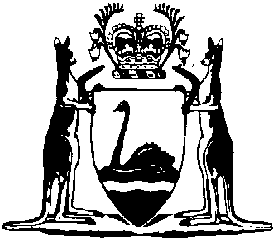 Casino Control (Burswood Island) (Licensing of Employees) Regulations 1985Compare between:[28 Oct 2008, 02-f0-02] and [01 Jan 2009, 02-g0-03]Western AustraliaCasino Control Act 1984Casino Control (Burswood Island) (Licensing of Employees) Regulations 19851. 	Citation 		These regulations may be cited as the Casino Control (Burswood Island) (Licensing of Employees) Regulations 1985 1.2. 	Interpretation and completion of forms 	(1)	In these regulations, unless the contrary intention appears — 	Commission means the Gaming and Wagering Commission of Western Australia established under section 4 of the Gaming and Wagering Commission Act 1987;	current holder, in relation to a licence granted or renewed under these regulations, means the holder of a licence the operation of which is not suspended by the Commission, notwithstanding that it may be, for the time being, held in abeyance pursuant to regulation 14(2)(b) with the approval of the Chief Casino Officer;	employ includes engage under a contract for services;	form means a form in the Schedule;	the Casino means the Burswood Casino;	the Casino Gaming Licence means the licence of that kind granted in respect of the Casino pursuant to the Act;	the Operator, in relation to a person employed or permitted to work at the Casino, means such of — 	(a)	Genting W.A.;	(b)	the Manager; or	(c)	any other person for the time being acting as an employee of or agent for the holder of the Casino Gaming Licence in the organisation or conduct of games at the Casino,	as was, is, or will be, responsible for the person being so employed or permitted to work.	(2)	Subject to subregulation (1), in these regulations names and other words and expressions used in the Agreement as set out in the Schedule to the Casino (Burswood Island) Agreement Act 1985 shall have the same respective meanings as in clause 2 of that Agreement.	(3)	Where a form prescribed by these regulations requires completion by the insertion or attachment of particulars or other matters referred to in the form, those particulars or other matters are prescribed as the particulars or other matters required under the Act for the purpose for which the form is prescribed.	(4)	A form prescribed by these regulations shall be completed in accordance with the directions specified in the form as so prescribed.	[Regulation 2 amended in Gazette 4 May 1990 p. 2237; 2 Jul 1999 p. 2922; 30 Jan 2004 p. 414.] 3. 	Unlicensed persons not to be casino key employees or casino employees 	(1)	Neither the holder of the Casino Gaming Licence, nor the Operator, shall employ a person, or permit a person to be employed or to work, in the Casino — 	(a)	as a casino key employee, if that person is not the current holder of a casino key employee licence; or	(b)	as a casino employee, if that person is not the current holder of a casino employee licence,		or if that person is not of or above the age of 18 years.	Penalty: $2 000.	(2)	A person who is employed or works in the Casino — 	(a)	as a casino key employee, not being the current holder of a casino key employee licence;	(b)	as a casino employee, not being the current holder of a casino employee licence; or	(c)	being a person who is not of or above the age of 18 years,		commits an offence.	Penalty: $1 000.	(3)	For the purpose of paragraph (b) of the definition of “casino employee” in section 3 of the Act, a person shall not be taken to be employed, or to work, as a casino employee under these regulations by reason only that the person — 	(a)	serves, dispenses or mixes drinks or food;	(b)	is an entertainer, or is associated with an entertainer by way of supporting facilities or maintenance work or as director, producer or other support personnel; or	(c)	carries out building or other maintenance work, or cleaning, or is engaged in the installation, servicing or removal of facilities not directly related to gaming operations,		at the Casino.	(4)	The Commission may define the types of work in the Casino which may be carried out by a person who is the holder of a licence under these regulations, and may by restrictions imposed in relation to a licence require that the holder of the licence be employed or permitted to carry out a specified type or types of such work and not otherwise.	[Regulation 3 amended in Gazette 4 May 1990 p. 2238.] 4. 	Application for a licence as an employee 	(1)	A person who desires to be employed, or to work, at the Casino as a casino key employee or a casino employee must, in person, lodge with the Chief Casino Officer an application in writing that substantially — 	(a)	is in a form approved by the Commission; and	(b)	complies with the requirements of that form and any other requirement made known to the applicant by the Chief Casino Officer.	(2)	The application shall be accompanied by — 	(a)	the appropriate licence fee prescribed in regulation 6;	[(b)	deleted]	(c)	the original, or a certified copy, of the applicant’s full birth certificate, or the applicant’s current passport;	(d)	a letter from the Operator with which the applicant desires to be employed addressed to the Chief Casino Officer stating that the applicant (subject, in an appropriate case, to the successful completion by the applicant of a training course approved by the Commission will be considered for employment in the Casino in the capacity or in one of the capacities specified in that letter;	(e)	if the applicant does not seek employment as such, but desires to be permitted to work at the Casino, a letter from the Operator stating the nature of the permission which is being sought; and	(f)	evidence that — 	(i)	the applicant is qualified by experience which the applicant considers to be relevant; or	(ii)	unless subregulation (3) applies, the applicant has successfully completed a training course approved by the Commission.	(3)	Where the applicant has not completed a training course approved by the Commission at the time of the making of the application and the successful completion of a training course is to be relied upon by the applicant as the evidence of relevant experience, the applicant may, if the Chief Casino Officer permits, forward the evidence referred to in subregulation (2)(f)(ii) to the Chief Casino Officer after completing such a training course.	(4)	The Chief Casino Officer may require a person who is — 	(a)	an applicant for a casino key employee licence or a casino employee licence, as a prerequisite to the application for the licence being considered; or	(b)	the holder of a licence under these regulations, whenever so directed,		to permit fingerprints, palm prints and such other means of identifying that person as may be appropriate to the type of employment or work to be carried out to be taken and recorded by an officer of the Police Force for the purposes of an investigation under regulation 5.	(5)	The Chief Casino Officer shall not issue a casino key employee licence unless (if the Chief Casino Officer so requires) fingerprints, palm prints and such other means of identifying the applicant as are appropriate to the type of employment or work to be carried out have been taken.	[Regulation 4 amended in Gazette 29 May 1987 p. 2217; 4 May 1990 p. 2238; 8 Feb 1991 p. 650; 7 Sep 2004 p. 3882; 14 Oct 2005 p. 4558.] 5. 	Investigation by police 	(1)	The Chief Casino Officer shall submit particulars of any application for a casino key employee licence or casino employee licence, and may submit particulars of, and any information or inquiry as to, the holder of any such licence, to the Commissioner of Police who shall cause an investigation to be made, in the State and elsewhere as he may think fit, as to the character of the applicant or holder, the suitability of the applicant to hold or of the holder to continue to hold such a licence, and as to such other matters as the Chief Casino Officer may require.	(2)	An investigation under subsection (1) may, if the Commissioner of Police thinks fit, include an investigation of the financial standing of the person concerned.	(3)	The Commissioner of Police may report to the Chief Casino Officer the result of any investigation made, including any record of the conviction of a person concerned for any offence and as to any known or suspected associates of that person or as to any antecedents or circumstances giving cause for suspicion that the person may be concerned in any crime that has been or may have been committed or may be likely to be committed, and shall report his opinion of the suitability of the applicant for the employment or work in question.	(4)	Upon the completion or discontinuance of an investigation under this regulation the Commissioner of Police shall return any fingerprints or palm prints which may have been taken and recorded, and retained for the purposes of that investigation, to the Chief Casino Officer for destruction.	(5)	The Chief Casino Officer shall, as soon as practicable, upon the return of any fingerprints or palm prints cause their destruction.	[Regulation 5 amended in Gazette 8 Feb 1991 p. 650; 7 Sep 2004 p. 3882.] 6. 	Licence fees 	(1)	Subject to subregulation (2), the fee payable in respect of an application — 	(a)	for a casino key employee licence, is $; and	(b)	for a casino employee licence, is $.	(1a)	The fee payable in respect of an application —	(a)	for the renewal of a casino key employee licence, is $; and	(b)	for the renewal of a casino employee licence, is $.	(2)	If an application — 	(a)	for a casino key employee licence is made, by a person who is the holder of a casino employee licence the application shall be accompanied by a fee of $;	(b)	for a licence is made by a person who has been the holder of a licence under these regulations, within 4 months of the applicant having ceased to hold such a licence, the application shall be accompanied by the fee payable under subregulation (1a) in respect of an application for a renewal of that type of licence; or	(c)	for a casino key employee licence or a casino employee licence is made by a person who is required under regulation 4(4) to permit his or her fingerprints or palm prints to be taken and recorded, the application must be accompanied by a fee of $40.	(3)	The Commission may at its discretion reduce, waive or refund, in whole or in part, a fee prescribed under this regulation.	[Regulation 6 amended in Gazette 29 May 1987 p. 2218; 14 Nov 1997 p. 6450; 2 Jul 1999 p. 2923; 24 Jun 2005 p. 2772-3; 14 Oct 2005 p. 4561; 14 Nov 2006 p. 4731; 9 Oct 2007 p. 5351-2.] 7. 	Consideration of application 	(1)	Upon receipt of an application, and compliance by the applicant with any requirement made pursuant to these regulations including the furnishing of any fingerprints, palm prints or other means of identification, together with any further or other information or matter required from the applicant, the Chief Casino Officer shall — 	(a)	cause such investigation as he considers necessary to be made in regard to the applicant;	(b)	consider the application and any information or other matters relevant to or accompanying it together with the results of any such investigation and make an assessment of the suitability of the applicant to be employed or work in the Casino; and	(c)	recommend to the Commission that the application be granted, or be granted only in respect of a specified type or specified types of work or subject to specified terms, conditions or restrictions, or that it be refused.	(2)	In a case to which regulation 4(3) applies, the Chief Casino Officer may only make a recommendation that the application be granted where the licence is to be a provisional licence or upon receipt of satisfactory evidence of completion of the training course concerned.	(3)	Upon receipt of an application for the renewal of a casino key employee licence or a casino employee licence, and compliance by the applicant with any requirement made under these regulations together with any further or other information or matter required from the applicant, the Chief Casino Officer shall —	(a)	consider the application and any information or other matters relevant to or accompanying it and make an assessment of the suitability of the applicant to be employed or work in the Casino; and	(b)	recommend to the Commission that the application be granted, or be granted only in respect of a specified type or specified types of work or subject to specified terms, conditions or restrictions, or that it be refused.	[Regulation 7 amended in Gazette 4 May 1990 p. 2238; 2 Jul 1999 p. 2923.] 8. 	Commission may grant or refuse licence 	(1)	The Commission after giving consideration to the recommendation of the Chief Casino Officer and to such other information or matters as the Commission thinks fit, may in its absolute discretion — 	(a)	grant the application for or for the renewal of a casino key employee licence or a casino employee licence; or	(b)	refuse the application.	(2)	A licence or renewal of a licence may be granted subject to such to such terms, conditions or restrictions as the Commission thinks fit, including restriction as to the type of work to be carried out pursuant to the licence.	(3)	The Chief Casino Officer shall cause the applicant to be notified in writing of the decision of the Commission.	[Regulation 8 amended in Gazette 4 May 1990 p. 2238; 2 Jul 1999 p. 2923.] 9. 	Issue of licence 	(1)	Where the Commission grants an application for or renewal of a casino key employee licence or a casino employee licence, the Chief Casino Officer shall cause the licence to be issued in respect of that applicant.	(2)	The licence shall — 	(a)	be in the form of — 	(i)	in the case of a casino key employee licence, Form 2; and	(ii)	in the case of a casino employee licence, Form 3;	[(b)	deleted]	(c)	be signed by the Chief Casino Officer; and	(d)	bear a photograph of the holder of the licence embossed in part by the seal of the Commission.	(3)	Any terms, conditions or restrictions imposed by the Commission pursuant to regulation 8(2) shall be made known in writing to the holder of licence, and a licence shall be held subject also to such other terms, conditions and restrictions as may be prescribed.	(4)	Where the Commission becomes aware of any fresh information as to the holder, or of any change in any circumstance or of any consideration relevant to any circumstance, relating to a licence which has been issued, the Commission may — 	(a)	vary any term, condition or restriction imposed by the Commission in relation to the licence; or	(b)	approve the issue of a replacement licence subject to such terms conditions or restrictions as the Commissions thinks fit on cancellation of the existing licence.	[Regulation 9 amended in Gazette 4 May 1990 p. 2238; 2 Jul 1999 p. 2923; 24 Jun 2005 p. 2773.] 10. 	Custody of licence 	(1)	The original of a licence issued under these regulations shall be retained in the custody of the Chief Casino Officer and a duplicate shall be forwarded by him to a casino key employee approved by the Commission.	(2)	The casino key employee referred to in subregulation (1) shall retain all duplicate licences forwarded to him in his custody.	Penalty: $200.	[Regulation 10 amended in Gazette 4 May 1990 p. 2238.] 11. 	Display of identification 	(1)	The Operator shall ensure that each casino key employee and casino employee shall, other than where an exemption under subregulation (2) applies wear a form of individual identification approved by the Commission in such a manner as to be readily visible to other persons in the Casino.	Penalty: $500.	(1a)	A casino key employee or casino employee shall, other than where an exemption under subregulation (2) applies in relation to the employee, wear a form of individual identification approved by the Commission in such a manner as to be readily visible to other persons in the Casino.	Penalty: $500.	(2)	The Chief Casino Officer may, in relation to a specified casino key employee or casino employee, or casino key employee or casino employee carrying out duties of a kind specified in the exemption, in writing exempt the Operator from the requirements of subregulation (1) and the employee from the requirements of subregulation (1a).	[Regulation 11 amended in Gazette 4 May 1990 p. 2238; 17 Mar 1998 p. 1492.] 12. 	Notification of commencement of employment 		The Operator shall within 7 days thereafter notify the Chief Casino Officer in a manner substantially in compliance with Form 4 of the day on which a casino key employee or a casino employee commenced employment or work in the Casino.	Penalty: $200.13. 	Submission of information as to licensees and maintenance of register 	(1)	The Operator shall submit to the Chief Casino Officer, on demand being made in writing by the Chief Casino Officer, information setting out the required particulars as to each current holder of a casino key employee licence or casino employee licence who — 	(a)	is then employed or so working;	(b)	was employed or so working at a time specified by the Chief Casino Officer; or	(c)	is not, or at the time so specified was not, so employed or working,		in the Casino, as the Chief Casino Officer may require.	Penalty: $200.	(2)	The information referred to in subregulation (1) shall show in respect of each licence — 	(a)	the name and current address of the holder;	(b)	where the holder is restricted to a certain type of work in the Casino that type; and	(c)	the licence number.	(3)	Information may also be required in relation to the holder of any current licence under these regulations who was employed or worked in the Casino but has not been so employed or worked in the Casino during the preceding 4 months.	(4)	The Chief Casino Officer shall cause a register of all licences, decisions, letters of censure and other matters affecting licences issued, granted, held in abeyance, suspended, cancelled or surrender to be entered up and maintained so that the register shall at any time be an accurate record in respect of all matters relating to licences issued under these regulations.14. 	Duration of licence 	(1)	Subject to subregulation (2), a casino key employee licence or a casino employee licence shall remain in force until — 	(a)	the holder dies;	(b)	it is surrendered by the holder;	(c)	it is cancelled by the Commission;	(d)	the holder ceases to be employed or permitted to work in the Casino;	(e)	in the case of a licence issued before 1 July 2000, 1 July 2005; or	(f)	in the case of a licence issued on or after 1 July 2000, 5 years from the day specified in the licence as the day on which the licence was issued.	(2)	The holder of a casino key employee licence or a casino employee licence — 	(a)	who is on leave with permission of the Operator; or	(b)	who, being a casual employee or intermittent worker, has ceased to be employed or to work in the Casino for the time being but has obtained the approval of the Chief Casino Officer to the operation of his licence under these regulations being held in abeyance for a period not exceeding 4 months since the last date on which he was so employed or worked or was granted such approval,		shall, for the purposes of subregulation (1), be taken not to have ceased to be employed or to work in the Casino but to be eligible to resume such employment or work pursuant to the licence.	(3)	A licence the operation of which is held in abeyance shall be taken to continue in force, unless the Chief Casino Officer, by notice in writing given to the holder, otherwise directs.	[Regulation 14 amended in Gazette 4 May 1990 p. 2238; 2 Jul 1999 p. 2923-4; 27 Oct 2000 p. 6029.] 14A.	Renewal of licence	(1)	A person who wishes to renew a casino key employee licence or a casino employee licence shall apply for the renewal before the expiration of the licence.	(2)	A licence that is renewed has effect for 5 years from the expiration of the previous licence.	(3)	A person who wishes to renew a casino key employee licence or a casino employee licence shall forward to or lodge with the Chief Casino Officer an application for renewal in writing that substantially —	(a)	is in such form as the Commission may approve; and	(b)	complies with the requirements of that form and any other requirements made known to the applicant by the Chief Casino Officer.	(4)	The application for renewal shall be accompanied by the appropriate licence fee prescribed in regulation 6.	[Regulation 14A inserted in Gazette 2 Jul 1999 p. 2924.]15. 	Cancellation or suspension of licence 	(1)	The Commission may cancel, or suspend the operation of, a casino key employee licence or a casino employee licence — 	(a)	if the holder is convicted of an offence punishable by imprisonment, or if at any time after the issue of the licence the Commission forms the opinion that the holder is not a fit and proper person to continue to hold the licence;	(b)	if the holder fails to comply with any requirement of, or made pursuant to, these regulations or of any term, condition or restriction to which the licence is subject; or	(c)	if the licence has been granted or varied on false or erroneous information or if material disclosure was not made.	(1a)	If the Commission cancels, or suspends the operation of, a licence, the Commission shall cause notice of the cancellation or suspension to be forwarded to the Operator.	(2)	It is a condition of every licence issued under these regulations that the Chief Casino Officer or the Commission may require the holder to furnish, after the issue of the licence, such further information or other matters as the Chief Casino Officer or the Commission considers necessary to determine whether the holder of the licence is a fit and proper person to continue to hold the licence, and that the holder comply with any such requirement.	(2a)	It is a condition of every licence issued under these regulations that the holder shall comply with — 	(a)	the rules for authorised games approved under section 22(2) of the Casino Control Act 1984; and	(b)	the procedures specified in the annexures to the direction given by the Commission under section 24 of the Casino Control Act 1984.	(3)	It is a condition of every licence issued under these regulations that the holder shall, within 7 days of being convicted (not being a conviction arising by reason of a modified penalty procedure, or otherwise not imposed pursuant to any hearing or proceedings) of any offence whatever, notify the Chief Casino Officer of that conviction, and the holder of such a licence who fails to do so commits an offence.	Penalty: $500.	(4)	Where the Operator becomes aware that the holder of a licence under these regulations has been convicted of an offence (being a conviction that is or should be notified under subregulation (3)) subsequent to commencing that employment or work, the Operator shall within 7 days thereafter inform the Chief Casino Officer in writing of the particulars of that offence in so far as those particulars are known to the Operator.	Penalty: $500.	(5)	Subject to subregulation (6), the suspension by the Commission of the operation of a licence shall have effect for such period as the Commission thinks fit and during that period of licence shall be taken not to be in force.	(6)	The Commission, after considering the recommendation of the Chief Casino Officer in relation thereto, may — 	(a)	cancel the balance of any period of suspension imposed by the Commission; or	(b)	reduce any such period of suspension still to run by a period determined by the Commission.	[Regulation 15 amended in Gazette 13 Nov 1987 p. 4142; 4 May 1990 p. 2238; 12 Dec 1997 p. 7288.] 16.	Letter of censure	(1)	If the Commission considers that the circumstances warrant it, the Commission may serve on a casino key employee licence holder or casino employee licence holder a letter of censure censuring the holder of the licence in respect of a matter set out in regulation 15(1).	(2)	The Commission shall cause a copy of a letter served on the holder of a licence under subregulation (1) to be forwarded to the Operator.	[Regulation 16 inserted in Gazette 5 Feb 1999 p. 406.]16A.	Imposition of fine		If the Commission considers that the circumstances warrant it, the Commission may impose a fine of an amount not exceeding $1 000 on a casino key employee licence holder or casino employee licence holder in respect of a matter set out in regulation 15(1).	[Regulation 16A inserted in Gazette 5 Feb 1999 p. 406.]16B.	Combination of punitive measures		Where the Commission considers it appropriate, and in response to a matter described in regulation 15(1), the Commission may combine 2 or all of the punitive measures set out in regulations 15, 16 and 16A, and impose that combination of measures on a casino key employee licence holder or casino employee licence holder.	[Regulation 16B inserted in Gazette 5 Feb 1999 p. 406-7.]17. 	Surrender of licence 		The holder of a casino key employee licence or a casino employee licence may, by notice in writing to the Commission furnished to the Chief Casino Officer, surrender the licence.	[Regulation 17 amended in Gazette 4 May 1990 p. 2238.] 18. 	Termination of employment and notification of termination 		The Operator shall notify the Chief Casino Officer substantially in compliance with Form 5 — 	(a)	when the employment of, or the permission to work granted to, a casino key employee or a casino employee has been terminated;	(b)	where a casino key employee or a casino employee has terminated that employment or work; or	(c)	where a casino key employee or a casino employee has otherwise ceased to be an employee or to be permitted to work in the Casino,		within 7 days of the termination or cessation of such employment or work. 	Penalty: $200.19.	Provisional licences	(1)	If an application is made under regulation 4 for a casino key employee licence or a casino employee licence, the Chief Casino Officer may cause to be issued in respect to the applicant a provisional casino key employee licence or a provisional casino employee licence if —	(a)	the Chief Casino Officer anticipates that there may be a delay in the making of a recommendation under regulation 7(1)(c) or a decision under regulation 8 in relation to the licence applied for;	(b)	the issue of the provisional licence will, in the opinion of the Chief Casino Officer, not prejudice the integrity of the operation of the Casino;	(ba)	unless a report has been received under regulation 5(3), the applicant has provided to the Chief Casino Officer a certificate from the Commissioner of Police, given not more than one month before the application was lodged, setting out details of any offences committed by the applicant against the law of any State or a Territory or of the Commonwealth; and	(c)	subject to subregulation (1a) the applicant is not known to have been convicted of any offence punishable by imprisonment.	(1a)	Notwithstanding subregulation (1)(c) the Chief Casino Officer may, with the approval of the Commission, issue a provisional licence where an applicant is known to have committed an offence punishable by imprisonment.	(2)	The Chief Casino Officer may issue a provisional licence subject to such terms, conditions or restrictions as are, in the opinion of the Chief Casino Officer, appropriate, including restrictions as to the type of work to be carried out pursuant to the licence, and any terms, conditions or restrictions so imposed shall be made known in writing to the holder of the licence.	(3)	A provisional casino key employee licence shall be in the form of Form 6 and a provisional casino employee licence shall be in the form of Form 7.	(4)	A provisional licence shall remain in force until — 	(a)	the expiry of 3 months after the day on which it is issued or such further time as the Chief Casino Officer may allow in writing;	(b)	a casino key employee licence or a casino employee licence, as the case may be, is granted to the holder of the provisional licence;	(c)	the Commission refuses to grant to the holder the licence for which application was made, pursuant to which application the provisional licence was issued;	(d)	it is surrendered by the holder; or	(e)	it is cancelled by the Chief Casino Officer,		whichever is the sooner.	(5)	The Chief Casino Officer in his absolute discretion may cancel a provisional casino key employee licence or a provisional casino employee licence, and shall cause the holder and the Operator to be notified accordingly as soon as is practicable thereafter.	(6)	During its currency and subject to any term, condition or restriction imposed by the Chief Casino Officer in respect of it, a provisional casino key employee licence or a provisional casino employee licence shall have effect as if it were a casino key employee licence or a casino employee licence issued under these regulations.	(7)	Subject to this regulation, a reference to a licence in these regulations includes a reference to a provisional licence.	[Regulation 19 amended in Gazette 4 May 1990 p. 2238; 13 Sep 1991 p. 4831; 12 Dec 1997 p. 7289; 2 May 2006 p. 1707.]Schedule[Form 1 deleted in Gazette 14 Oct 2005 p. 4558.]Form 2[Regulation 9(2)]Casino Control Act 1984Casino Control (Burswood Island) (Licensing of Employees) Regulations 1985CASINO KEY EMPLOYEE LICENCELicence No. ..........................................Gaming and Wagering Commission of Western Australia.................................................................................................................................whose photograph and signature appear hereunder is hereby licensed as a Casino Key Employee under the Casino Control (Burswood Island) (Licensing of Employees) Regulations 1985.Issued at ............................., this ..................... day of ........................... 20....................................................................................	Chief Casino Officer 	Gaming and Wagering Commission of 	Western Australia	[Form 2 amended in Gazette 4 May 1990 p. 2243; 30 Jan 2004 p. 414; 24 Jun 2005 p. 2773.]Form 3[Regulation 9(2)]Casino Control Act 1984Casino Control (Burswood Island) (Licensing of Employees) Regulations 1985CASINO EMPLOYEE LICENCELicence No. ..........................................Gaming and Wagering Commission of Western Australia.................................................................................................................................whose photograph and signature appear hereunder is hereby licensed as a Casino Key Employee under the Casino Control (Burswood Island) (Licensing of Employees) Regulations 1985.Issued at ............................., this ..................... day of ........................... 20...................................................................................	Chief Casino Officer 	Gaming and Wagering Commission of 	Western Australia	[Form 3 amended in Gazette 4 May 1990 p. 2243; 30 Jan 2004 p. 414; 24 Jun 2005 p. 2773.] Form 4[Regulation 12]Casino Control Act 1984Casino Control (Burswood Island) (Licensing of Employees) Regulations 1985NOTIFICATION OF COMMENCEMENT OF EMPLOYMENT OR WORKTO: Chief Casino OfficerGaming and Wagering Commission of Western AustraliaI, ............................................................................................................................. (full name)being ....................................................................................................................... (position held)for and on behalf of ................................................................................................ (Operator)hereby advise that .................................................................................................. (name of licensee)the holder of a * Casino Key Employee Licence/Casino Employee Licence No. .............................. commenced * duty as such employee/working with permission of the Operatoron ............................................................................................................................Dated .................................................................................................... 20.............	Signature .....................................................* Strike out whichever is inapplicable.	[Form 4 amended in Gazette 4 May 1990 p. 2243; 30 Jan 2004 p. 414.]Form 5[Regulation 18]Casino Control Act 1984Casino Control (Burswood Island) (Licensing of Employees) Regulations 1985NOTIFICATION OF TERMINATION OR CESSATION OF EMPLOYMENT OR WORKTO: Chief Casino OfficerGaming and Wagering Commission of Western AustraliaI, ............................................................................................................................. (full name)being ....................................................................................................................... (position held)of ............................................................................................................................ (Operator)hereby notify in respect of ..................................................................................... (full name of employee)the holder of a * casino key employee licence/casino employee licence No. ....... that as from ................................... 20..............	*	the Operator has terminated the employment of the employee	*	the employee has * terminated the employment/ceased working with the Operator	*	the employee has ceased to be an employee of the Operator.Reasons for termination or cessation of employment or work are — ...................................................................................................................................................................................................................................................................................................................................................................................................Dated ...................................................................... 20.........................................................................................	Signature.* Strike out whichever is inapplicable.	[Form 5 amended in Gazette 4 May 1990 p. 2243; 30 Jan 2004 p. 414.]Form 6[Regulation 19]Casino Control Act 1984Casino Control (Burswood Island) (Licensing of Employees) Regulations 1985PROVISIONAL CASINO KEY EMPLOYEE LICENCELicence No.: P...............................Gaming and Wagering Commission of Western Australia.................................................................................................................................whose photograph and signature appear hereunder is hereby provisionally licensed as a Casino Key Employee under the Casino Control (Burswood Island) (Licensing of Employees) Regulations 1985.Issued at ............................., this ..................... day of ........................... 20...........This Provisional Licence is valid until ...................................................................Extended to .........................................................................................................................................................................	Chief Casino OfficerGaming and Wagering Commission of Western Australia.	[Form 6 amended in Gazette 4 May 1990 p. 2243; 30 Jan 2004 p. 415; 24 Jun 2005 p. 2773.]Form 7[Regulation 19]Casino Control Act 1984Casino Control (Burswood Island) (Licensing of Employees) Regulations 1985PROVISIONAL CASINO EMPLOYEE LICENCELicence No.: P.................................Gaming and Wagering Commission of Western Australia.................................................................................................................................whose photograph and signature appear hereunder is hereby provisionally licensed as a Casino Employee under the Casino Control (Burswood Island) (Licensing of Employees) Regulations 1985.Issued at ............................., this ..................... day of ........................... 20...........This Provisional Licence is valid until ..................................................................Extended to .........................................................................................................................................................................	Chief Casino Officer Gaming and Wagering Commission of Western Australia.	[Form 7 amended in Gazette 4 May 1990 p. 2243; 30 Jan 2004 p. 415; 24 Jun 2005 p. 2773.]Notes1	This is a compilation of the Casino Control (Burswood Island) (Licensing of Employees) Regulations 1985 and includes the amendments made by the other written laws referred to in the following table.  The table also contains information about any reprint.Compilation tableCitationGazettalCommencementCasino Control (Burswood Island) (Licensing of Employees) Regulations 198516 Aug 1985 p. 2905-1616 Aug 1985Casino Control (Burswood Island) (Licensing of Employees) Amendment Regulations 198729 May 1987 p. 2217-1829 May 1987Casino Control (Burswood Island) (Licensing of Employees) Amendment Regulations (No. 2) 198713 Nov 1987 p. 414213 Nov 1987Casino Control (Burswood Island) (Licensing of Employees) Amendment Regulations 19904 May 1990 p. 2237-43
(erratum 13 Jul 1990 p. 3435)4 May 1990Casino Control (Burswood Island) (Licensing of Employees) Amendment Regulations 19918 Feb 1991 p. 6508 Feb 1991Casino Control (Burswood Island) (Licensing of Employees) Amendment Regulations 199113 Sep 1991 p. 483113 Sep 1991Casino Control (Burswood Island) (Licensing of Employees) Amendment Regulations (No. 2) 199714 Nov 1997 p. 6449-501 Jan 1998 (see r. 2)Casino Control (Burswood Island) (Licensing of Employees) Amendment Regulations 199712 Dec 1997 p. 7288-9712 Dec 1997Casino Control (Burswood Island) (Licensing of Employees) Amendment Regulations 199817 Mar 1998 p. 149217 Mar 1998Casino Control (Burswood Island) (Licensing of Employees) Amendment Regulations (No. 2) 19985 Feb 1999 p. 406-75 Feb 1999Casino Control (Burswood Island) (Licensing of Employees) Amendment Regulations 19992 Jul 1999 p. 2922-42 Jul 1999Casino Control (Burswood Island) (Licensing of Employees) Amendment Regulations 200027 Oct 2000 p. 602927 Oct 2000Reprint of the Casino Control (Burswood Island) (Licensing of Employees) Regulations 1985 as at 2 Jan 2001 (includes amendments listed above)Reprint of the Casino Control (Burswood Island) (Licensing of Employees) Regulations 1985 as at 2 Jan 2001 (includes amendments listed above)Reprint of the Casino Control (Burswood Island) (Licensing of Employees) Regulations 1985 as at 2 Jan 2001 (includes amendments listed above)Equality of Status Subsidiary Legislation Amendment Regulations 2003 Pt. 430 Jun 2003 p. 2581-6381 Jul 2003 (see r. 2 and Gazette 30 Jun 2003 p. 2579)Racing and Gambling (Miscellaneous) Amendment Regulations 2004 Pt. 330 Jan 2004 p. 413-1830 Jan 2004 (see r. 2)Casino Control (Burswood Island) (Licensing of Employees) Amendment Regulations 20047 Sep 2004 p. 38827 Sep 2004Casino Control (Burswood Island) (Licensing of Employees) Amendment Regulations 200524 Jun 2005 p. 2772-324 Jun 2005Casino Control (Burswood Island) (Licensing of Employees) Amendment Regulations (No. 3) 200514 Oct 2005 p. 4557-814 Oct 2005Casino Control (Burswood Island) (Licensing of Employees) Amendment Regulations (No. 2) 200514 Oct 2005 p. 4560-11 Jan 2006 (see r. 2)Casino Control (Burswood Island) (Licensing of Employees) Amendment Regulations 20062 May 2006 p. 1706-72 May 2006Reprint 2: The Casino Control (Burswood Island) (Licensing of Employees) Regulations 1985 as at 23 Jun 2006 (includes amendments listed above)Reprint 2: The Casino Control (Burswood Island) (Licensing of Employees) Regulations 1985 as at 23 Jun 2006 (includes amendments listed above)Reprint 2: The Casino Control (Burswood Island) (Licensing of Employees) Regulations 1985 as at 23 Jun 2006 (includes amendments listed above)Casino Control (Burswood Island) (Licensing of Employees) Amendment Regulations (No. 2) 200614 Nov 2006 p. 4730-11 Jan 2007 (see r. 2)Casino Control (Burswood Island) (Licensing of Employees) Amendment Regulations 20079 Oct 2007 p. 5351-2r. 1 and 2: 9 Oct 2007 (see r. 2(a));
Regulations other than r. 1 and 2: 1 Jan 2008 (see r. 2(b))Casino Control (Burswood Island) (Licensing of Employees) Amendment Regulations 200828 Oct 2008 p. 4739-401 Jan 2009 (see r. 2(b))